ΘΕΜΑ: «Πρόσκληση σε επιμορφωτική ημερίδα με θέμα: Διδακτική Γνωστικών Αντικειμένων Ε΄ Δημοτικού– Γλώσσα, Ιστορία, Μαθηματικά» Προσκαλώ τους εκπαιδευτικούς κλάδου Δασκάλων της Ε΄ τάξης των Δημοτικών Σχολείων ευθύνης μου σε επιμορφωτική ημερίδα με θέμα «Διδακτική Γνωστικών Αντικειμένων Ε΄ Δημοτικού – Γλώσσα, Ιστορία, Μαθηματικά»Η επιμορφωτική ημερίδα θα πραγματοποιηθεί στο 2ο Δημοτικό Σχολείο Αριδαίας (Εμμανουήλ Παππά & Παύλου Μελά, τηλ. 2384021397) την Τρίτη 11 Δεκεμβρίου 2018 από τις 08:15΄ ως τις 13:15΄ σύμφωνα με το πρόγραμμα που ακολουθεί:08:15΄ - 09:45 «Η επιχειρηματολογία ως διδακτική πρακτική και ως εκπαιδευτικό πρόγραμμα», Σαμαρά Σωτηρία, ΣΕΕ – 3ο ΠΕ.Κ.Ε.Σ09:45 – 10:00 Διάλειμμα10:00 – 11:30 «Μεθοδολογία διδασκαλίας της Ιστορίας», Φανιόπουλος Χριστόδουλος, ΣΕΕ – 3ο ΠΕ.Κ.Ε.Σ11:30 – 11:45 Διάλειμμα11:45 – 13:15  «Παρουσίαση και διδακτική διαχείριση του νέου διδακτκού πακέτου των Μαθηματικών της Ε΄ τάξης», Ξανθίδου Πηνελόπη, ΣΕΕ – 3ο ΠΕ.Κ.Ε.Σ.Τα τμήματα της Ε΄ τάξης των σχολείων ευθύνης μου και τα συνδιδασκόμενα τμήματα στην περίπτωση των ολιγοθεσίων σχολείων – δε θα λειτουργήσουν κατά την ημέρα διεξαγωγής της ημερίδας. Η συμμετοχή στην ημερίδα όλων των εκπαιδευτικών της Ε΄ τάξης και των εκπαιδευτικών των συνδιδασκόμενων ολιγοθεσίων σχολείων ευθύνης μου είναι υποχρεωτική (ΠΔ.79/2017, παρ. 1, άρθρου 17). Παρακαλούνται οι Διευθυντές/ντριες και οι Προϊστάμενοι/ες των σχολείων:Να ενημερώσουν έγκαιρα τους/τις παραπάνω εκπαιδευτικούς των σχολείωνΝα ενημερώσουν έγκαιρα γονείς και μαθητές/τριες (Ε΄ και ΣΤ΄ τάξης των 5/θεσίων , Ε΄ τάξης των 6/θεσίων και άνω, Β΄, Ε΄και ΣΤ΄ τάξης των διθεσίων και όλες τις τάξεις των μονοθεσίων) ότι δε θα προσέλθουν στο σχολείο τη συγκεκριμένη μέρα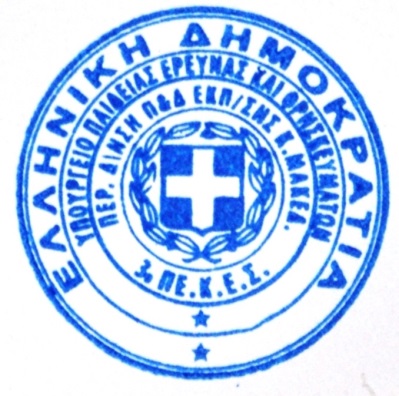                                                                          Η Συντονίστρια Εκπαιδευτικού Έργου ΠΕ 70                                                                                           Σωτηρία Σαμαρά Εσωτερική διανομή: 1. Οργανωτικό Συντονιστή 3ου ΠΕ.Κ.Ε.Σ. - Βέροια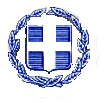 ΕΛΛΗΝΙΚΗ ΔΗΜΟΚΡΑΤΙΑΥΠΟΥΡΓΕΙΟ ΠΑΙΔΕΙΑΣ, ΕΡΕΥΝΑΣ & ΘΡΗΣΚΕΥΜΑΤΩΝ             ΠΕΡΙΦΕΡΕΙΑΚΗ Δ/ΝΣΗ Π/ΘΜΙΑΣ ΚΑΙ Δ/ΘΜΙΑΣ ΕΚΠ/ΣΗΣ Κ. ΜΑΚΕΔΟΝΙΑΣ3ο ΠΕΡΙΦΕΡΕΙΑΚΟ ΚΕΝΤΡΟ ΕΚΠΑΙΔΕΥΤΙΚΟΥ ΣΧΕΔΙΑΣΜΟΥ (ΠΕ.Κ.Ε.Σ.)Βέροια, 04 Δεκεμβρίου 2018Αρ. Πρωτ.: 294Μητροπόλεως 44 Βέροια 591323pekes@kmaked.pde.sch.grΠληροφορίες: Σαμαρά Σωτηρίατηλ.: 6944.50.98.95e-mail: sot.sam@hotmail.comΠΡΟΣ:Διευθυντές/ντριες και Προϊσταμένους/ες Δημοτικών Σχολείων Αριδαίας και Γιαννιτσών, ευθύνης  της Συντονίστριας Εκπαιδευτικού Έργου Σαμαρά Σωτηρίας   ΚΟΙΝ:  Περιφερειακή Δ/νση Α/θμιας και Β/θμιας Εκπαίδευσης Κεντρικής Μακεδονίας Δ/νση Πρωτοβάθμιας Εκαίδευσης Νομού Πέλλας